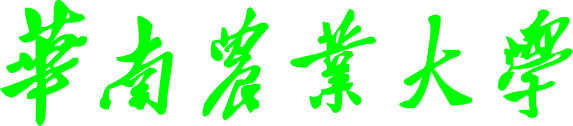 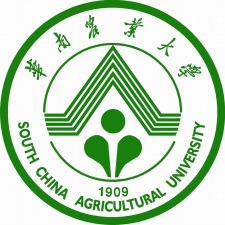 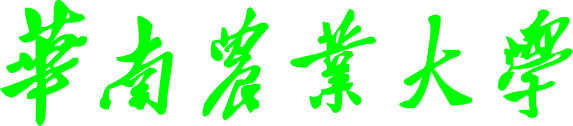 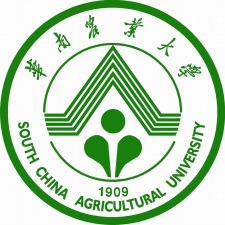 研究生学位论文写作指南华南农业大学学位评定委员会办公室2019年12月前 言学位论文是研究生攻读学位期间开展科学研究工作的全面总结，是研究生培养质量和学术水平的集中体现，是衡量研究生是否达到学位授予要求的重要依据。学位论文撰写是研究生培养过程和科研训练的重要环节，论文写作质量体现了作者的学术水平、科研能力、科学精神和学术规范。为进一步规范我校研究生学位论文撰写，提高学位论文质量和学位授予质量，根据国家相关标准，并结合我校实际情况，学位办公室组织修订了我校研究生学位论文撰写规范，编写了学位论文写作指南，并经华南农业大学第十届学位评定委员会第十次全体委员会议审议通过。本指南适用于向我校申请博士或硕士学位的各类学位论文，请各位研究生遵照执行。研究生导师应加强指导，严格把关，确保学位论文撰写质量。校学位评定委员会办公室研究生院学位办公室2019年12月华南农业大学研究生学位论文撰写规范（2019年12月修订）为进一步规范研究生学位论文撰写，提高学位论文质量，根据国家相关标准和我校实际情况，特制定如下规范。一、研究生学位论文结构学位论文基本结构包括前置部分、主体部分和附录部分。（一）前置部分1．封面2．原创性声明、版权使用授权书、学位论文提交同意书3．中文摘要、英文摘要4．英文缩略词或符号表5．目录（二）主体部分1．正文2．参考文献（三）附录部分1．不便列入正文的材料、数据等2．攻读学位期间的研究成果、获奖情况和参研项目等3．致谢二、研究生学位论文写作要求（一）封面及书脊1．封面内容包括学校代码、分类号、密级、论文题目、学号、作者姓名、指导教师、学院、专业（领域）等。2．分类号：注明《中国图书资料分类法》的类号。3．密级：必须按国家规定的保密条例和学位论文开题前申请的密级填写，非涉密论文不能填写。涉密学位论文须在封面“密级”后标明密级和保密期限，标志符号为“★”，“★”前标密级，“★”后标保密期限，例如“秘密★5年”。4．题目：学位论文题目要精炼，起画龙点睛的效果，字数一般不得超过26个字。5．作者姓名：填写研究生姓名。6．指导教师：所列出的指导教师必须是已在研究生院备案的指导教师。7．学院：填申请学位所在学院。8．专业（领域）名称：按国家颁布的学科、专业目录中的名称填写。9．书脊内容包括学位论文题目、作者姓名、学校名称和年份。（二）原创性声明、版权使用授权书、学位论文提交同意书1．原创性声明：论文作者签名。2．版权使用授权书：论文作者和导师签名。3．学位论文提交同意书：导师和学科带头人审核学位论文并签名。（三）中文摘要摘要是论文的缩影，语言力求精炼准确。应概括论文的主要信息，包括研究目的、内容、结果和结论，要重点突出论文的新见解或创新性。硕士论文摘要字数1000字左右，博士论文摘要1500字左右。中文摘要页不必写出论文题目、单位、研究生姓名等内容。关键词采用能覆盖论文主要内容的通用技术词条作为关键词，一般3至5个，按涉及的内容、领域从大到小排在摘要下方。（四）英文摘要英文摘要内容与中文摘要基本一致，写作力求符合科技英语文法要求，英文摘要由论文题目、作者、作者单位、正文、关键词组成。（五）英文缩略词或符号表如有英文缩略词或符号表，应放在英文摘要之后，目录之前。（六）目录目录置于摘要之后。目录正文需列出论文各章节标题及页码。目录中各层次标题与正文层次标题一致。原创性声明、版权使用授权书、学位论文提交同意书、中文摘要、英文摘要不编入目录中。致谢、参考文献、附录一律不编序号。（七）正文正文是学位论文的主体部分，论文内容必须立论正确、言之成理、论据可靠、阐述透彻、逻辑严密，论文书写要层次分明、思路清晰、文字简练、结构完整。正文撰写必须严格遵守学术规范，论文中如引用他人的论点或数据资料，必须注明出处，引用合作者的观点或研究成果时，要加注说明，否则将被视为剽窃行为。正文部分具体研究内容应是论文作者自己的研究成果，不能将他人研究成果不加区分地掺和进来。结论中要严格区分自己取得的成果与导师及他人的科研工作成果，评价研究工作成果时，要实事求是。学位论文的研究主题切忌过大，通常只有一个主题（不能是几部分研究工作的简单拼凑），该主题应针对某学科领域中的一个具体问题展开深入、系统地研究，并得出有价值的研究结论。1．正文结构由于学位论文研究工作涉及的学科专业特点、论文选题情况、研究方法、工作进程、结果表达方式、学位论文形式等有很大的差异，学位论文正文结构有不同的写作方式。正文的撰写结构具体参考《研究生学位论文正文结构规范》。2．各级标题正文层次标题应简短明确，以不超过15字为宜，题末不加标点符号。各层次一律用阿拉伯数字连续编号，如：“1”，“2.1”，“，一律左对齐，后空一个字符写标题。各级标题与段落之间不留空行。3．图、表、公式（1）图、表力求简明，自明性强。图与表的内容不得重复，并尽可能紧随相应的文字描述排列。图、表一般不得分页排列。（2）表一般应该采用“三线式”。有分图时，分图用a、b、c表示。（3）图、表与正文之间上下各空一行，图题、表题与图、表之间不留空行。（4）硕士学位论文图、表只用中文，博士学位论文中的图、表应采用中、英文两种文字，中文居上。（5）图题放图下方，表题放表上方，用阿拉伯数字编号，如：图1或图1.1（表1或表1.1），图号后空1个字符写图题。（6）论文若有多个公式，按章节采用（1.1）、（1.2）等编号方式，公式编号写在右边行末，其间不加虚线。4．数据分析论文中试验数据的统计分析，如果是应用计算机软件的，尽可能采用公开发行的程序；如果是自编的，应在附录中列出程序。在数据分析中各试验数据的平均数之后应列出平均数的标准误（S.E.）。如列出标准误（S.D.）的要注明样本数n值。5．注释注释是论文中的解释性说明词句，采用“脚注”方式，以右上标的形式在注释处标注序号（圆括号加数字），并在当前页下按序号顺序列出注释的内容。注释的序号每页单独排序。6．量和单位应严格执行GB3100~3102：93有关量和单位的规定（参阅《常用量和单位》.计量出版社，1996）。单位名称的书写，可采用国际通用符号，也可用中文名称，但全文应统一，不要两种混用。（1）文中所用的量度单位按“中国高等学校自然科学学报编排规范”（北京工业大学出版社，1993）中“附录B量和单位”的规定，如公斤用kg。但在正文叙述时，应用中文表述，如：“每克”，而不要用“每g”。（2）文中采用英文字母缩写的，第一次出现时应把英文的全称写出，如：Gross National Product（GNP）、Diamond Back Moth（DBM）。（八）参考文献1．参考文献格式基本遵守GB/T 7714-2005《文后参考文献著录规则》，但主要有以下两点不同：（1）正文中引文样式为（作者，出版年）。根据上下文，也可以采用作者（出版年）或（作者，出版年；……；作者，出版年），并按出版年份先后排序。（2）引文不设序号，文后参考文献按作者排序。2．文中引用参考文献及文后参考文献列表采用Note Express软件进行处理（详见《学位论文中写作中使用Note Express处理文献引用指南》）。必要时，按照以下要求进行适当手动修改：（1）正文中的引文标注默认形式是“（作者，出版年）”。当文中已提到作者时，只需在括号中注明出版年，即“作者（出版年）”。若在同一处引用多篇参考文献，则改为“（作者，出版年；……；作者，出版年）”，并按出版年份先后排序。（2）参考文献列表按作者姓名排序，中文文献在前，外文文献在后。（九）附录如有附录，应编入目录中。附录是正文主体的补充。攻读学位期间发表的（含已录用，并有录用通知书的）与学位论文相关的学术论文，由于篇幅过大或取材于复制件不便编入正文的材料、数据，对本专业同行有参考价值但对一般读者不必阅读的材料，论文所使用计算机程序清单、软磁盘，成果鉴定证书、获奖奖状或专利证书的复印件等可作为附录内容。有多项附录内容时，采用附录A、附录B等编号。（十）致谢致谢中的用词和用语不要过于渲染。内容应简洁明了、实事求是。凡在读研究生不得称谓博士或硕士。（十一）其他论文中的物理量名称、符号及计量单位一律采用国务院发布的《中华人民共和国法定计量单位》，单位名称和符号的书写方式，应采用国际通用符号。除特殊需要外，全文用汉语简化字，英文数字用“Times New Roman”字体。资助论文的科研项目可在“致谢”中标出。学位论文要求用中文写作。外国留学生或与国际研究课题合作完成的论文可用英文撰写，但必须用中文撰写较详细的“摘要”。三、研究生学位论文格式要求（一）论文纸张要求采用A4纸（21cm×29.7cm）双面打印。封面纸质为180/m2，博士学位论文封面为浅粉色，学术硕士学位论文封面为米黄色，专业学位硕士学位论文封面为浅绿色，其他部分用普通白色A4纸。（二）页面设置1．边距：上、下边距2.5cm，左、右边距2.7cm，页眉1.5cm，页脚1.75cm。2．行间距：1.5倍。3．页码：页码居中。前置部分从中文摘要到目录的页码用大写罗马数字，主体部分用阿拉伯数字。（三）字体、字号与排版要求研究生学位论文正文结构规范正文是学位论文的主体部分。为进一步规范我校研究生学位论文正文部分的撰写，特制定本规范。一、正文部分的写作要求（一）由于学位论文研究工作涉及的学科专业特点、论文选题方向、研究方法手段、工作进程进展、结果表达方式、论文形式要求等有很大的差异，学位论文正文部分有不同的写作方式。但论文内容必须立论正确、言之成理、论据可靠、阐述透彻、逻辑严密，写作必须严格遵循本学科国际通行的学术规范，书写层次分明、思路清晰、文字简练、结构完整。（二）学位论文应在导师指导下独立完成，其选题必须属于申请学位的学科、专业范畴。研究生应结合研究内容、学科专业、学位类型合理安排学位论文的正文结构。（三）专业学位论文形式及正文结构，须同时参考各专业学位研究生教育指导委员会的相关规定和要求。二、正文结构基本要求（一）博士学位论文可分章撰写（按第1章/1.1/1.1.1三级标题编排），各章之间要存在有机联系，组织上要符合逻辑顺序，形成一个整体。各章后应有一节“本章小结”，最后一章一般应有“全文讨论与结论”。（二）硕士学位论文原则上不分章撰写，按1/1.1/1.1.1三级标题编排。（三）学位论文正文部分一般分三级标题（一般情况下，不建议使用四级及以上标题），层次应清楚，标题应简明扼要，重点突出。排版格式需符合《华南农业大学研究生学位论文撰写规范》。（四）研究生学位论文的正文部分，一般包括引言（或绪论、前言、导论等）、论述主体、结论（展望、讨论）等内容。1.引言（或绪论、前言、导论等）主要阐述论文的研究背景与选题意义、国内外研究现状、本论文要解决的关键科学问题、论文运用的主要理论与方法、基本研究思路、技术路线与论文的整体结构安排等。其中国内外研究现状（文献综述）部分，要对本研究主题范围内的文献进行提炼与升华，既要有综合叙述，也要提出自己的看法和观点。人文社科类学位论文导论部分可根据论文需要，适当调整有关内容，亦可增加有关“相关概念”、“理论基础”等内容。2.论述主体具体内容可因研究课题的性质、学科专业的类别而有所不同，可以包括调查对象、实验和观测方法、仪器设备装置和测试方法、材料原料、实验和观测结果、计算方法和编程原理、模型或方案设计、经过加工整理的图表、对实验结果的分析、形成的论点与理论分析、导出的结论等，要求实事求是、重点突出、逻辑清晰、层次分明。人文社科类学位论文论述主体部分可根据论文需要，适当调整有关内容，如调查方法、样本与数据来源、研究设计、模型构建或统计方法、案例论证或实证分析、对调研结果/模型运行结果的分析等。3.结论（讨论、展望）着重总结论文的创新点或新见解及研究展望或对策建议，主要是对论文主要研究成果、论点的提炼与概括，阐述研究工作的创造性及所取得的研究成果在本学术领域中的地位及理论价值与应用价值，并指出今后在本研究方向进行深入研究工作的展望与设想，表述应明确、简炼、完整、准确、有条理，应严格区分本人的研究成果与导师或其他人科研成果。人文社科类学位论文可在该部分提出政策建议或者政策涵义或政策启示的分析。政策建议一般是从政府的角度提出与研究结论相应的、具有针对性的有利于解决问题、推动经济发展、社会进步的政策措施。三、正文结构样式（仅供参考）以下几类正文结构样式供参考。各学院、一级学科可根据实际情况制定本学科的正文结构样式（特别提示：仅限于学位论文的正文结构，其他写作规范、格式要求必须按照学校有关统一规定）。（一）版式一（自然科学类硕士学位论文参考使用）1 前言2 材料与方法（或理论基础，技术路线与研究方法等）2.12.2……3 结果与分析3.13.2……4 讨论与结论（或结论与展望等）4.14.2……（二）版式二（人文社科类硕士学位论文参考使用）1 前言（或导论等）2 研究设计（或调研方法、案例选择与分析方法等）2.12.2……3 实证分析（或调研资料与数据分析、案例资料与数据分析等）3.13.2……4 讨论与结论（或结论与展望、政策与对策建议等）4.14.2……（三）版式三（自然科学类博士学位论文参考使用）第1章 前言1.1 研究背景/相关研究进展1.2 研究目的及意义（或工程设计目的及意义等）1.3 研究技术路线（或工程设计技术路线等）……第2章 XXXX（具体研究内容或工程设计内容）2.1 引言2.2 材料与方法2.3 结果与分析2.4 小结……第N章 XXXX（具体研究内容或工程设计内容）N.1 N.2……第L章 全文讨论与结论（必须包含论文创新之处、研究展望等）L.1 全文讨论L.2 结论L.3 创新之处（四）版式四（人文社科类博士学位论文参考使用）第1章 导论1.11.21.3……（备注：本章应包括研究背景、意义、目的、国内外研究动态、关键科学问题、研究方法、技术路线、主要研究内容、论文可能的创新与不足等情况，如有必要，国内外研究动态可以“文献综述”形式与其他内容合并为第二章。可根据论文需要，适当调整有关内容，亦可增加有关“相关概念”、“理论基础”等内容。）第2章 XXXX（具体研究内容）2.1 2.2 2.3 ……（备注：分若干章对所研究问题，根据理论分析框架与技术路线，分层次地开展研究。）第N章 XXXX（具体研究内容）N.1 N.2……第L章 全文讨论与结论（必须包含论文创新之处、研究展望等）L.1 L.2 L.3 （备注：本章是对全文的总结和政策建议或者政策涵义的分析。其中，研究结论须是在各章研究内容小结或基本结论的基础上进一步提炼成全文的总结性内容；政策建议，一般是从政府的角度提出与研究结论相应的、具有针对性的有利于解决问题、推动经济发展、社会进步的政策措施。本部分内容中的政策建议，也可改成对政策涵义或政策启示的分析。根据研究需要，本章也可只对全文进行总结和讨论。）学位论文写作中使用Note Express处理文献引用指南一、下载并安装Note Express从以下网址下载Note Express华南农业大学图书馆版：http://202.116.174.99/database/noteexpress.htm，安装后，Word中新增“Note Express”选项卡。二、下载并导入样式“研究生院主页→学位工作→答辩与学位-> Note Express”下载样式文件。然后将该文件导入Note Express中，方法如下：1．在Note Express中，选择“工具”→“样式”→“样式管理器”。2．在“样式管理器”中，点击顶端右侧的“安装新的输出样式”按钮，导入之前下载的样式文件。导入后，在“样式管理器”中的“我的样式”栏中，出现新导入的样式。三、在Word中使用Note Express插入引文注意，插入某个引文的前提是，Note Express已经有与该引文对应的题录。一般题录是平时使用Note Express时积累起来的，另外也可以临时导入题录或手工录入题录（请参阅帮助文件）。在论文写作时，如果要插入引文，先在Note Express中选中要插入的文献，然后在Word中选择“Note Express”选项卡，点击“插入引文”按钮。首次插入引文后，需设置样式。点击“样式”，点击“选择其它样式”，将引文样式设为之前导入的样式（一般可在Note Express样式管理器“我的样式”中找到）。必要时，请根据撰写规范对正文中的引文标注稍作调整。例如，如果在正文某处同时插入多个引文，默认样式是（作者，出版年）……（作者，出版年），在此情况下，需手动改为（作者，出版年；作者，出版年；……；作者，出版年）样式。四、在Word中调整参考文献按上述方法插入引文后，参考文献虽然是按作者姓名排序，但是可能与撰写规范的要求稍有不同，必要时请自行调整。一般将整块中文文献移到外文文献之前即可。学术博士学位论文封面模板学术博士学位论文封面格式：大小21×29.7cm，纸质180/m2；颜色：浅粉色。 注：1.《中国图书资料分类法》第五版的类号，必须填写，可咨询图书馆；2.开题前未申请定密的论文不能填写；3.指学位授予年月，上半年为6月，下半年为12月。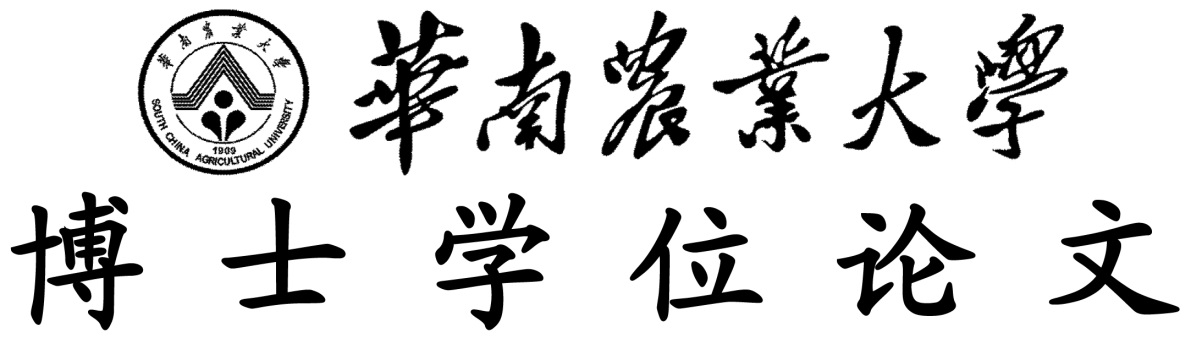 学位论文题目（二号黑体，居中）作者姓名（三号黑体，居中）中国·广州 年  月3桔小实蝇化学感受蛋白BdorCSP2功能研究林 某 某中国·广州2020年6月专业学位博士学位论文封面模板专业学位博士学位论文封面格式：大小21×29.7cm，纸质180/m2；颜色：浅粉色。注：1.《中国图书资料分类法》第五版的类号，必须填写，可咨询图书馆；2.开题前未申请定密的论文不能填写；3.指兽医博士；4.指学位授予年月，上半年为6月，下半年为12月。学位论文题目（二号黑体，居中）作者姓名（三号黑体，居中）中国·广州 年  月4香苇二石口服液的研制及抗鸡热应激的效力吴 某 某中国·广州2020年6月学术硕士学位论文封面模板学术硕士学位论文封面格式：大小21×29.7cm，纸质180/m2，颜色：米黄色。 注：1.《中国图书资料分类法》第五版的类号，必须填写，可咨询图书馆；2.开题前未申请定密的论文不能填写；3.指学位授予年月，上半年为6月，下半年为12月。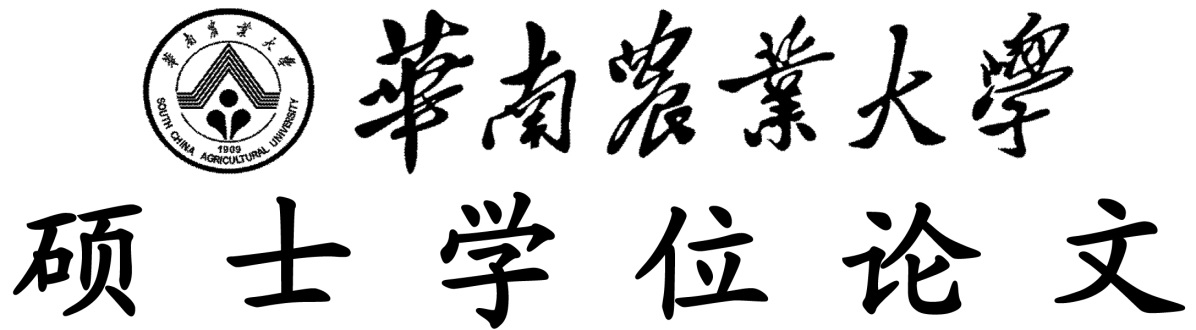 学位论文题目（二号黑体，居中）作者姓名（三号黑体，居中）中国·广州 年  月3东洋区冠果蝇亚科系统分类学研究（双翅目：果蝇科）高  某中国·广州2020年6月专业学位硕士学位论文封面模板专业学位硕士（包含：全日制、非全日制、在职）学位论文封面格式：大小21×29.7cm，纸质180/m2；颜色：浅绿色。注：1.《中国图书资料分类法》第五版的类号，必须填写，可咨询图书馆；2.开题前未申请定密的论文不能填写；3.指金融、法律、社会工作、翻译、电子信息、机械、生物与医药、工程、农业（农业推广)、兽医、风景园林、林业、公共管理、会计、工程管理、艺术硕士；4.工程、农业（农业推广）和艺术硕士填写所属相应领域，其他类别没有领域的填“无”；5.指学位授予年月，上半年为6月，下半年为12月。）学位论文题目（二号黑体，居中）作者姓名（三号黑体，居中）中国·广州 年  月5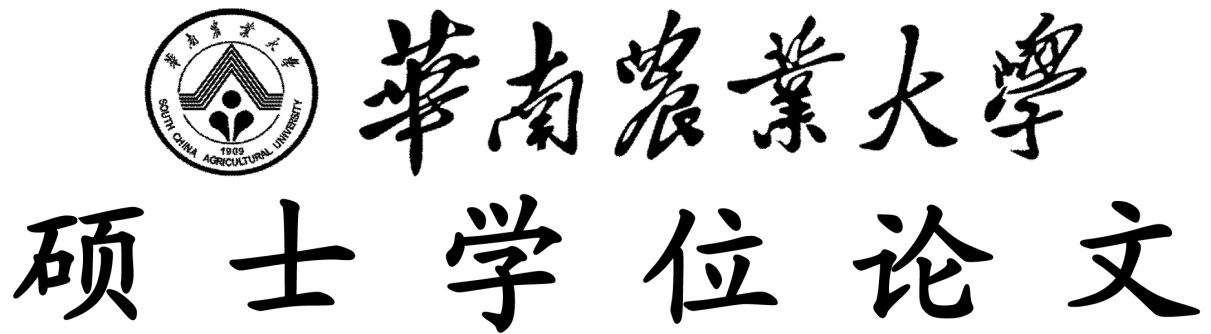 职业认同视角下的农民式城市融入研究刘 某 某中国·广州2020年6月研究生学位论文书脊模板学位论文题目作者姓名华南农业大学二○二○年华南农业大学学位论文原创性声明本人郑重声明：所呈交的学位论文是本人在导师的指导下独立进行研究所取得的研究成果。除了文中特别加以标注引用的内容外，本论文不包含任何其他个人或集体已经发表或撰写的作品成果。对本文的研究做出重要贡献的个人和集体，均已在文中以明确方式标明。本人完全意识到本声明的法律结果由本人承担。作者签名：                       日期：                   学位论文版权使用授权书本学位论文作者完全了解学校有关保留、使用学位论文的规定，即：研究生在校攻读学位期间论文工作的知识产权单位属华南农业大学。学校有权保存并向国家有关部门或机构送交论文的复印件和电子版，允许学位论文被查阅或在校园网上发布并供校内师生和与学校有共享协议的单位浏览（除在保密期内的涉密论文外）；学校可以公布学位论文的全部或部分内容，可以允许采用影印、缩印或其它复制手段保存、汇编学位论文。本人电子文档的内容和纸质论文的内容相一致。作者签名：                       日期：                   导师签名：                       日期：                   学位论文提交同意书本学位论文符合国家和华南农业大学关于研究生学位论文的相关规定，达到学位授予要求，同意提交。导师签名：                        日期：                   学科带头人签名：                  日期：                   内容格式要求封面及书脊要求按照示例模板。原创性声明、版权使用授权书、论文提交同意书要求按照示例模板。中文摘要及关键词1.“摘要”两字居中，两字之间留空4个字符，四号黑体，摘要正文小四号宋体。2.“关键词”三个字小四号黑体，与摘要靠左对齐，后加“：”，关键词之间用分号隔开，小四号宋体。英文摘要及关键词1.英文题目小三号“Times New Roman”字体、加粗、居中。2.作者和作者单位居中，作者单位应包括学院、学校、广州、邮编、中国，前后用括号，小四号“Times New Roman”字体。3.“Abstract”及“Key words：”靠左对齐，四号“Times New Roman”字体、加粗。4.英文摘要正文和英文关键词为小四号“Times New Roman”字体。5.英文题目和关键词，每一个实词的第一个字母大写，关键词之间用分号隔开。英文缩略词或符号表1.标题“英文缩略词或符号表”用小三号黑体，居中；2.缩略词或符号表中的中文用小四号宋体，英文用小四号“Times New Roman”字体，靠左对齐。目录1.“目录”两字居中，两字之间留空4个字符，小三号黑体。2.目录中各层次标题与正文层次标题一致，一律用阿拉伯数字排序，不同层次的数字之间用圆点相隔，一般不超过3级层次。3.目录正文用小四号宋体，层次标题序号一律左对齐，页码右对齐，中间用小黑点连接。正文1.一级标题小三号黑体、二级标题四号黑体、三级标题小四号黑体，正文除标题外的其他部分小四号宋体。2.各层次一律用阿拉伯数字连续编号，如：“1”，“2.1”，“，一律左对齐，后空一个字符写标题。各级标题与段落之间不留空行。3.正文中的注释用五号楷体。参考文献“参考文献”四字居中，小三号黑体。参考文献的正文，中文用五号宋体、英文及阿拉伯数字用五号“Times New Roman”字体。附录“附录”及相应标题内容用小三号黑体，正文用小四号宋体，英文用相应字号的“Times New Roman”字体。致谢1.“致谢”两字居中，两字之间留空4个字符，小三号黑体。2.致谢的正文小四号宋体。其他1.全文中阿拉伯数字和英文均使用“Times New Roman”字体，字号与相应部分内容的汉字一致。2.拉丁学名采用右斜体字母。学校代码：10564学   号：分 类 号1：密   级2：指导教师：姓名、职称（四号宋体，下同）学院名称：专业名称：答辩委员会主席：学校代码：10564学   号：2003123005分 类 号：S482.39密   级：指导教师：王某某  教授学院名称：资源环境学院专业名称：农药学答辩委员会主席：李某某  教授学校代码：10564学   号：分 类 号1：密   级2：第一指导教师：姓名、职称（四号宋体，下同）第二指导教师：学院名称：专业学位类别3：答辩委员会主席：学校代码：10564学   号：VD20110004分 类 号：Q812/815密   级：第一指导教师：李  四  教授第二指导教师：陈某某  教授学院名称：兽医学院专业学位类别：兽医博士答辩委员会主席：李某某  教授学校代码：10564学   号：分 类 号1：密   级2：指导教师：姓名、职称（四号宋体，下同）学院名称：专业名称：答辩委员会主席：学校代码：10564学   号：2002219010分 类 号：S482.39密   级：指导教师：陈某某  教授学院名称：资源环境学院专业名称：农业昆虫与害虫防治答辩委员会主席：李某某  教授学校代码：10564学   号：分 类 号1：密   级2：第一指导教师：（四号宋体，下同）第二指导教师：学院名称：专业学位类别3：领       域4：答辩委员会主席：学校代码：10564学   号：AM20110060分 类 号：S482.39密   级：第一指导教师：张某某  教授第二指导教师：李  四  研究员学院名称：经济管理学院专业学位类别：农业推广硕士领       域：农村与区域发展答辩委员会主席：李某某  教授